VRTEC PRI OŠ KRMELJ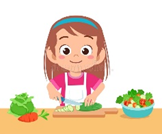 Jedilnik od 7. 9. do  11. 9. 2020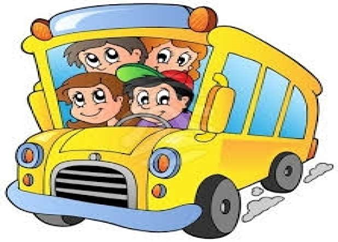 DOBER TEKPRIDRŽUJEMO SI PRAVICO DO SPREMEMBE JEDILNIKA ZARADI DOBAVE SUROVIN DOBAVITELJEV in PRILAGODITVE JEDILNIKA STAROSTI OTROK. DNEVNO JE OTROKOM NA VOLJO VODA IN MALO SLADKAN  ČAJ.S podpisanimi obarvanimi številkami so na jedilniku označeni alergeni! Seznam alergenov se nahaja v okvirčku na dnu jedilnika.VSE VRSTE KRUHA IN PEKOVSKEGA PECIVA VSEBUJEJO GLUTEN (1). Jedilnik se sproti prilagaja različnim dietam.SNOVI ALI PROIZVODI, KI POVZROČAJO ALERGIJE ALI PREOBČUTLJIVOSTI:1. ŽITA, KI VSEBUJEJO GLUTEN (A: pšenica, B: rž, C: ječmen, D: oves, E: pira, F: kamut); 2. RAKI IN PROIZVODI IZ NJIH; 3. JAJCA IN PROZVODI IZ NJIH; 4. RIBE IN PROIZVODI IZ NJIH: 5. ARAŠIDI (KIKIRIKI) IN PROIZVODI IZ NJIH; 6. SOJA IN PROIZVODI IZ NJE; 7. MLEKO IN PROIZVODI, KI VSABUJEJO LAKTOZO; 8. OREŠKI (vrsta je označena na jedilniku); 9. LISTNA ZELENA IN PROIZVODI IZ NJE; 10. GORČIČNO SEME IN PROIZVODI IZ NJEGA; 11. SEZAMOVO SEME IN PROIZVODI IZ NJEGA; 12. ŽVEPLOV DIOKSID IN SULFITI; 13. VOLČJI BOB; 14. MEHKUŽCI IN PROIZVODI IZ NJIH.Dopoldanska  malicaKosiloPopoldanska malicaPONŽitni kosmiči1(A)Lokalno mleko7Sadno žitna rezina1(A),6,8(lešniki, mandlji),11BananaPrežganka z jajčko3Špageti 1(A)Milanska omakaRdeča pesa100 sok/vodaAjdova bombetka1(A)Topljeni sirček7Rezina paprikeČaj TORKoruzna žemlja1(A)Sir7Kuhano jajce3Planinski čaj GrozdjeKostna juha s kroglicami 1(A)Mesna štrucaPire krompir 7Sladko zelje/čaj  Črni kruh1(A)Skuta s sadjem7VodaSREPisani kruh 1(A)Sirni namaz 7KorenčekŠipkov čaj z limonoMešano sadjeBučna juha Piščančji paprikaš1(A) Polnozrnati kuskus1(A) Zelena solata/kumarice v solati  ČajFrancoski rogljiček brez nadeva 1(A),7,11SadjeČajČETMlečna pletena štručka1(A),7Bela kava iz lokalnega mleka1(A),5,6,7BREZMESNI DANHruškaKorenčkova juha z zdrobom1(A)Ribji file v koruzni srajčki1(A)Krompirjeva solata/čajPolbeli kruh1(A)Maslo7SliveČajPETPirin kruh1(A,E)Tunina pašteta1(A),6,11Češnjev paradižnikBezgov čaj Mešano sadjeTelečja obara z žličniki in ajdovo kašo 1(A),3,7,9Kruh 1(A),7Slivovi, marelični cmoki 1(A),3,7,12100 % sok/vodaPolovica žemlje1(A)Navadni jogurt7BananaČaj